ED Nursing workforce planning workshop video clips are available on HSELand.http://www.hseland.ie/dash/Account/LoginPlease see below on how to access the video clips.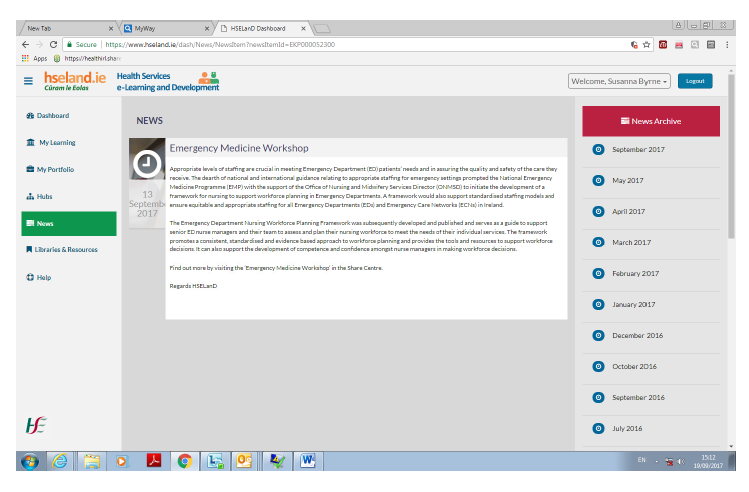 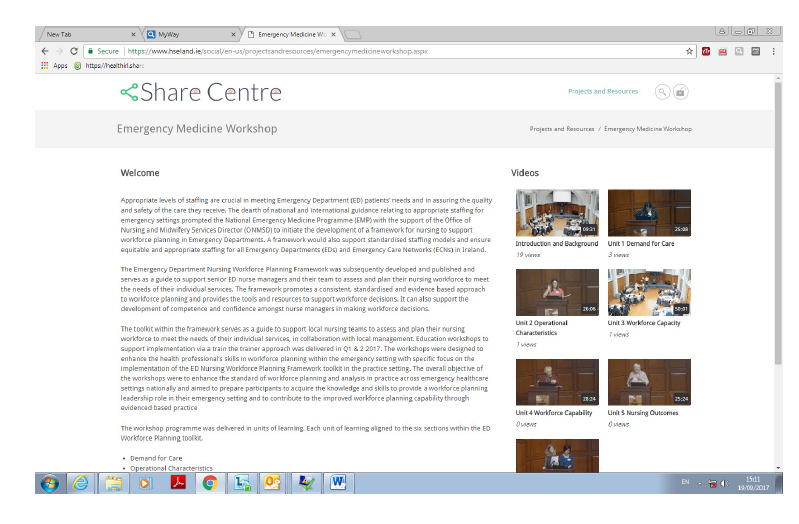 